                                                                                                                  30.3. 2020. Dragi moji četvrtaši,Prelazimo na novu cjelinu: Živa prirodaDanas ćemo upoznati život biljke.Za početak pogledajte imate li u kući koju sobnu biljku. Ako imate, nacrtajte ju u bilježnicu i tko zna naziv biljke, zapišite ispod slike. Pogledajte  koje biljke rastu u vašem  dvorištu ili vrtu. Otvorite u udžbeniku stranu 30. i 31., pogledajte slike i pročitajte tekst.Potom pročitajte tekst iz udžbenika na str. 32. i 33. i nakon toga odgovorite na pitanja koja se nalaze na dnu 33. strane. Odgovore zapišite u bilježnicu iz PID-a ispod današnjeg plana ploče. Prepišite plan ploče. ZADATAK:Sutra ćemo sijati /saditi. Zadatak je danas pripremiti 3-5 sjemenki graha i namočiti ih u vodu. Ostavite ih do sutra. Pripremite za sutra jednu posudu (manja posuda za sadnju cvijeća, plastična čaša od jogurta, posuda od svježeg sira ili nešto slično) i malo zemlje. Posuda mora imati na dnu rupicu da bi višak vode mogao istjecati. Ne zaboravi se pripremiti za sutrašnju aktivnost!  Za one koji žele više….Zamislite da imate vrt i da u njega morate posaditi biljke. Koje biste biljke posadili? Napiši/nacrtaj/zalijepi. Objasnite svoj odgovor.Istražite i saznajte koje se biljke koriste kao začini pri pripremanju različitih jela.Svoje rezultate zapišite u bilježnicu iz PID-a .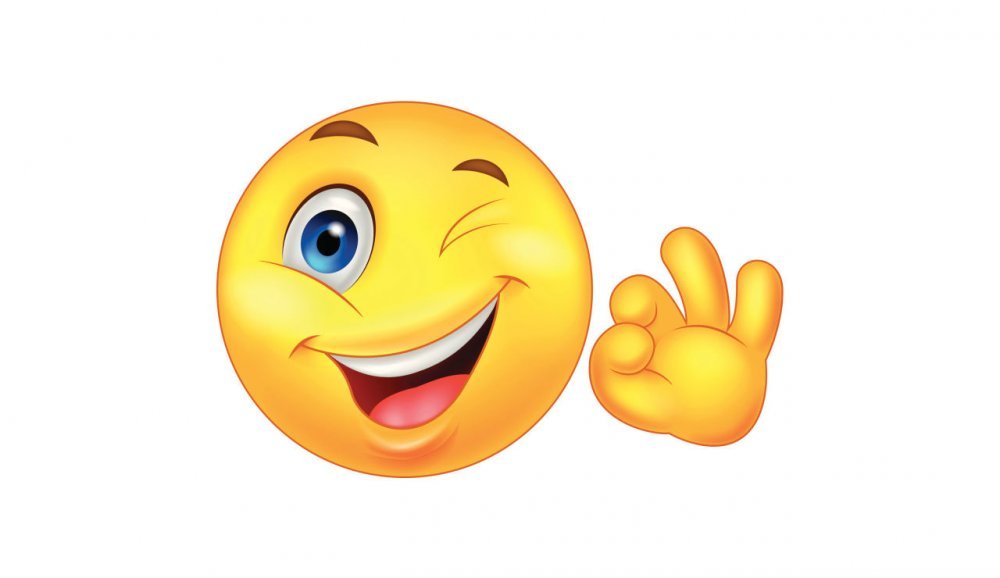 PLAN PLOČE			30.3.2020.                                                                Život biljkeZa rast i razvoj biljkama su potrebni: voda, zrak, tlo,Sunčeva toplina i svjetlost.Biljke su živa bića.ŽITARICEPOVRĆEVOĆEINDUSTRIJSKOBILJEkukuruzpšenicaražkrumpirmrkvakeljjabukakruškašljivasuncokretšećerna repauljana repica